ПРОЕКТ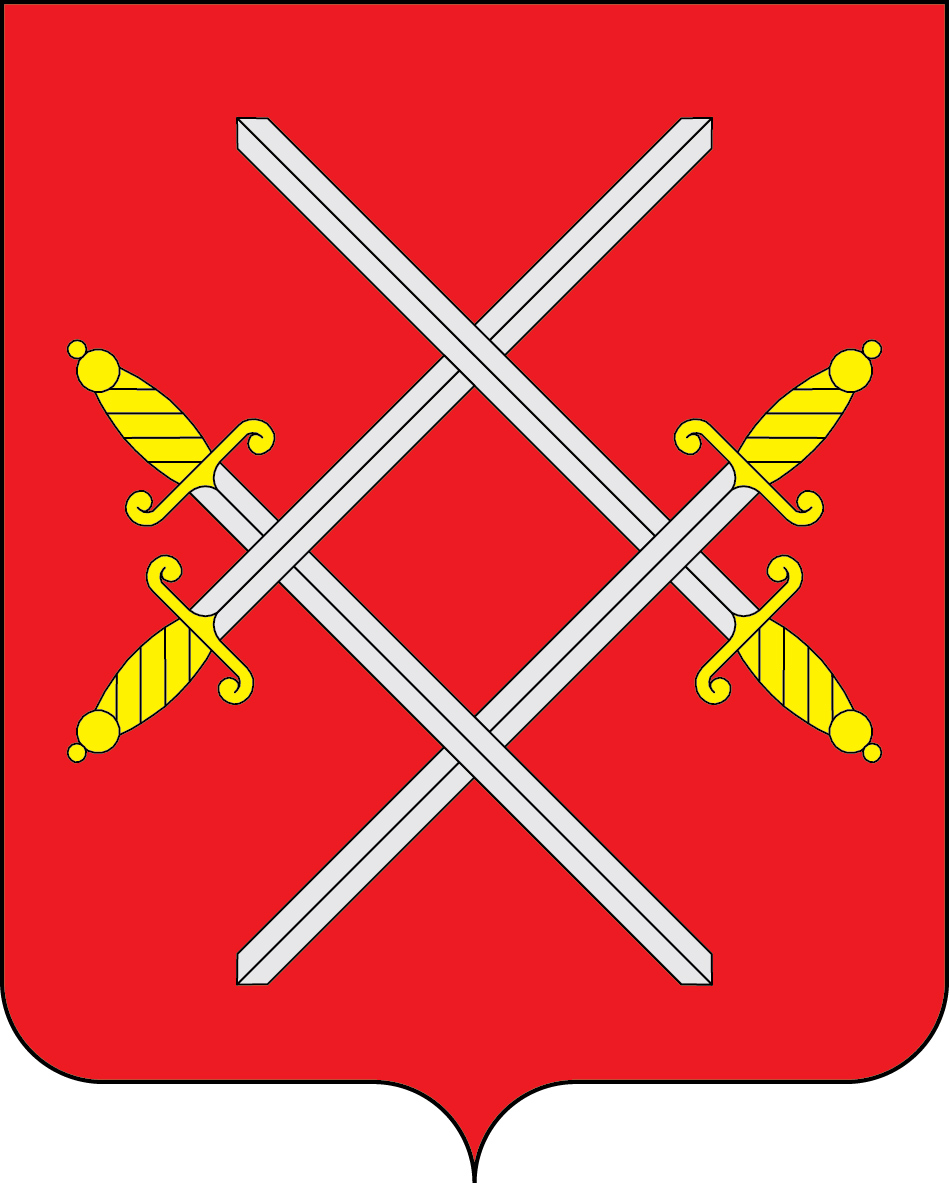 О внесении изменений в муниципальную программу Рузского городского округа «Цифровое муниципальное образование» утвержденную постановлением Администрации Рузского городского округа от 11.11.2022 №5485 (в редакции от 31.03.2023 №1624, от 30.06.2023 №3658, от 29.09.2023 №6379, от 20.12.2023 №8704, от 29.12.2023 №9000, от 21.02.2024 №914, от 15.04.2024 №2095)В соответствии с Бюджетным кодексом Российской Федерации, Федеральным законом от 06.10.2003 № 131-ФЗ «Об общих принципах организации местного самоуправления в Российской Федерации», на основании постановления Администрации Рузского городского округа от 07.11.2022 №5391 «Об утверждении перечня муниципальных программ Рузского городского округа», постановления Администрации Рузского городского округа от 02.11.2022 № 5352 «Об утверждении Порядка разработки и реализации муниципальных программ Рузского городского округа», руководствуясь Уставом Рузского городского округа, Администрация Рузского городского округа постановляет:1. Муниципальную программу Рузского городского округа «Цифровое муниципальное образование», утвержденную постановлением Администрации Рузского городского округа от 11.11.2022 №5485 (в редакции от 31.03.2023 №1624, от 30.06.2023 №3658, от 29.09.2023 №6379, от 20.12.2023 №8704, от 29.12.2023 №9000, от 21.02.2024 №914, от 15.04.2024 №2095), изложить в новой редакции (прилагается).2. Разместить настоящее постановление на официальном сайте Рузского городского округа в сети «Интернет».3. Контроль за исполнением настоящего постановления возложить на Заместителя Главы Рузского городского округа Пирогову Т.А.Глава городского округа                                                                         Н.Н.Пархоменко    Муниципальная программа Рузского городского округа«Цифровое муниципальное образование»Целевые показатели муниципальной программы «Цифровое муниципальное образование»Целевые показатели муниципальной подпрограммы 2«Развитие информационной и технологической инфраструктуры экосистемы цифровой экономики муниципального образования Московской области»Методика расчета значений целевых показателей муниципальной программы «Цифровое муниципальное образование»МУНИЦИПАЛЬНАЯ ПОДПРОГРАММА 1«Повышение качества и доступности предоставления государственных и муниципальных услуг на базе многофункциональных центров предоставления государственных и муниципальных услуг»Общая характеристика сферы реализации
муниципальной подпрограммы 1 «Повышение качества и доступности предоставления государственных и муниципальных услуг на базе многофункциональных центров предоставления государственных и муниципальных услуг»Описание основных мероприятий муниципальной подпрограммыПриоритеты государственной политики Московской области в сфере государственного управления – это, прежде всего, повышение уровня жизни населения и улучшение условий ведения предпринимательской деятельности. Совершенствование системы государственного управления является общегосударственной задачей, которая поставлена перед органами власти всех уровней. Основной задачей Подпрограммы является повышение качества и доступности предоставления государственных и муниципальных услуг, на базе многофункциональных центров предоставления государственных и муниципальных услуг. Основными мероприятиями Подпрограммы являются: организация деятельности многофункциональных центров предоставления государственных и муниципальных услуг; совершенствование системы предоставления государственных и муниципальных услуг по принципу одного окна в МФЦ.Характеристика проблем и мероприятий муниципальной подпрограммы 1.Качество государственного управления напрямую связано с качеством жизни. Недостатки государственного управления являются одним из главных факторов, негативно влияющих на отношение граждан и представителей бизнеса к органам государственной власти и на предпринимательский климат в территориях. Решение задачи Подпрограммы осуществляется посредством реализации мероприятий настоящей Подпрограммы. Основными мероприятиями Подпрограммы являются: организация деятельности многофункциональных центров предоставления государственных и муниципальных услуг; совершенствование системы предоставления государственных и муниципальных услуг по принципу одного окна в МФЦ.Концептуальные направления реформирования, модернизации, преобразования сферы развития информационно-коммуникационных технологий, реализуемых в рамках муниципальной подпрограммы 1в целях совершенствования государственного управления в Московской области, реализуются комплекс программных мероприятий. Данная работа ведется в рамках работ по исполнению поручений Президента Российской Федерации и Правительства Российской Федерации в адрес государственных органов власти субъектов Российской Федерации по реализации Указа Президента Российской Федерации от 7 мая 2012 № 601 «Об основных направлениях совершенствования системы государственного управления». Работа ведется по следующим направлениям:1)организация деятельности многофункциональных центров предоставления государственных и муниципальных услуг на территории Московской области; 2)оптимизация процессов предоставления государственных и муниципальных услуг на базе многофункциональных центров предоставления государственных и муниципальных услуг Рузского городского округа; 3)осуществление информационного взаимодействия при предоставлении государственных и муниципальных услуг; 4)осуществление мониторинга качества предоставления государственных и муниципальных услуг. Реализация данных направлений позволит повысить уровень удовлетворенности качеством предоставления государственных и муниципальных услуг, снизить время ожидания при обращении за получением государственных и муниципальных услуг.  МУНИЦИПАЛЬНАЯ ПОДПРОГРАММА 2«Развитие информационной и технологической инфраструктуры экосистемы цифровой экономики
муниципального образования Московской области»муниципальной программы «Цифровое муниципальное образование»Общая характеристика сферы реализации муниципальной подпрограммыОписание основных мероприятий муниципальной подпрограммыОсновные мероприятия Подпрограммы соответствуют национальным приоритетам использования информационных технологий в деятельности государственных и муниципальных органов и организаций.В рамках Подпрограммы реализуются мероприятия по развитию следующих направлений:1) Информационная инфраструктура;2) Информационная безопасность;3) Цифровое государственное управление;4) Цифровая образовательная среда;5) Цифровая культура.                            Характеристика проблем и мероприятий муниципальной подпрограммыВ рамках основного мероприятия «Информационная инфраструктура» предусматривается оснащение рабочих мест работников ОМСУ муниципального образования Московской области современным компьютерным и сетевым оборудованием, организационной техникой, а также их подключение к локальным вычислительным сетям (при необходимости) в соответствии с едиными стандартами, требованиями и нормами обеспечения, техническое обслуживание и работоспособность уже имеющегося оборудования, подключение ОМСУ муниципального образования Московской области, включая организации и учреждения, находящихся в их ведении, к единой интегрированной мультисервисной телекоммуникационной сети Правительства Московской области для нужд ОМСУ муниципального образования Московской области, увеличение скорости доступа образовательных учреждений к информационно-телекоммуникационной сети Интернет до единого рекомендуемого уровня (в рамках федерального проекта), обеспечение жителей городских округов и муниципальных районов, городских и сельских населенных пунктов возможностью пользования услугами проводного и мобильного доступа в информационно-телекоммуникационную сеть Интернет на скорости не менее 1 Мбит/с, предоставляемыми не менее чем 2 операторами связи.В рамках основного мероприятия «Информационная безопасность» предусматривается приобретение услуг по защите информации и аттестации на соответствие требованиям по безопасности информации информационных систем (декларации о соответствии требованиям по безопасности персональных данных), контролю эффективности принятых мер защиты информации, разработке проектов организационно-распорядительной документации в области защиты информации, моделей угроз и нарушителя информационной безопасности; приобретение, установка и настройка средств защиты информации, в том числе криптографических (шифровальных) средств защиты информации, приобретение антивирусного программного обеспечения, а также средств электронной подписи работникам ОМСУ муниципального образования Московской области в соответствии с установленными требованиями.В рамках основного мероприятия «Цифровое государственное управление» предусматривается оснащение рабочих мест работников ОМСУ муниципального образования Московской области локальными прикладными программными продуктами, общесистемным и прикладным программным обеспечением, решение задач, связанных с управлением бюджетным процессом, финансами, в том числе централизованного ведения бухгалтерского учета и отчетности, с управлением кадрами, имуществом, закупками и проведением различных видов торгов, с организацией электронного документооборота и делопроизводства, мониторингом социально-экономического развития Московской области, с развитием портала государственных и муниципальных услуг (функций) Московской области, с увеличением количества доступных на нем информационно-справочных сервисов для населения, количества государственных и муниципальных услуг, оказываемых в электронном виде, с развитием системы электронного взаимодействия региональных ведомств с ОМСУ муниципального образования Московской области, а также находящимися в их ведении организациями и учреждениями при оказании соответствующих услуг, обеспечение возможности записи через сеть Интернет на конкретное время приема в ОМСУ муниципального образования Московской области для получения услуг, оплаты через сеть Интернет основных пошлин, штрафов и сборов.В рамках федерального проекта «Цифровая образовательная среда» планируется выравнивание уровня оснащения школ современным компьютерным оборудованием (включая сервера, ноутбуки), многофункциональными устройствами, средствами работы с цифровым образовательным контентом (телевизор с функцией Smart TV, проектор или интерактивный комплекс с вычислительным блоком и мобильным креплением), средствами для видеонаблюдения и обеспечения дистанционного обучения.В рамках основного мероприятия «Цифровая культура» планируется подключение, а также увеличение скорости доступа учреждений культуры к информационно-телекоммуникационной сети Интернет.Концептуальные направления реформирования, модернизации, преобразования сферы развития информационно-коммуникационных технологий, реализуемых в рамках муниципальной подпрограммыКонцептуальные направления реформирования, модернизации, преобразования сферы развития информационно-коммуникационных технологий, реализуемых в рамках Подпрограммы, обозначены в виде основных мероприятий Подпрограммы, каждое основное мероприятие содержит мероприятия Подпрограммы, направленные на их решения.В рамках реализации мероприятий Подпрограммы будут обеспечены следующие эффекты социально-экономического развития муниципального образования Московской области: Цели и основные мероприятия подпрограммы соответствуют национальным приоритетам использования информационных технологий в деятельности органов местного самоуправления Рузского городского округа, а также находящихся в ведении организаций и учреждений, определенных в следующих руководящих документах: Целью подпрограммы является повышение качества муниципальных и других услуг, оказываемых населению Московской области, обеспечение удобства их получения, увеличение производительности труда работников органов местного самоуправления Рузского городского округа, а также находящихся в ведении организаций и учреждений за счет широкого использования информационных технологий в их деятельности. Для достижения указанной цели в рамках подпрограммы предусматривается решение следующих основных задач:Развитие и обеспечение функционирования базовой информационно-технологической инфраструктуры ОМСУ городского округа Руза.Обеспечение защиты информации, безопасности информационных систем и баз данных, содержащих конфиденциальную информацию, в том числе персональные данные населения Рузского городского округа, включая проведение аттестации муниципальных информационных систем на соответствие требованиям по информационной безопасности и защите данных.Внедрение систем электронного документооборота для обеспечения деятельности ОМСУ Рузского городского округа.Внедрение отраслевых сегментов РГИС МО на уровне муниципальных образований.В целях решения задач подпрограммы обеспечивается выполнение мероприятий, предусмотренных в приложении N 1 к подпрограмме.В рамках развития и обеспечения функционирования базовой информационно-технологической инфраструктуры ОМСУ Рузского городского округа  предусматривается оснащение рабочих мест работников ОМСУ Рузского городского округа  современным компьютерным и сетевым оборудованием, организационной техникой, локальными прикладными программными продуктами, общесистемным и прикладным программным обеспечением, а также их подключение к локальным вычислительным сетям (при необходимости) в соответствии с едиными стандартами, требованиями и нормами обеспечения. Также в рамках решения данной задачи обеспечивается техническое обслуживание и работоспособность уже имеющегося оборудования. В рамках обеспечения защиты информации, безопасности информационных систем и баз данных, содержащих конфиденциальную информацию, в том числе персональные данные населения муниципального района, включая проведение аттестации муниципальных информационных систем на соответствие требованиям по информационной безопасности и защите данных предусматривается приобретение и установка средств криптографической защиты информации, приобретение антивирусного программного обеспечения и средств электронной подписи работникам ОМСУ Рузского городского округа для использования в информационных системах.В рамках внедрения систем электронного документооборота для обеспечения деятельности ОМСУ Рузского городского округа предусматривается решение задач, связанных с организацией электронного документооборота и делопроизводства в ОМСУ Рузского городского округа, а также обеспечен переход к безбумажному электронному документообороту в рамках служебной переписки.В рамках создания, развития и сопровождения муниципальных информационных систем обеспечения деятельности ОМСУ муниципального образования Московской области предусматривается реализация новых, сопровождение и модернизация действующих информационных систем, предназначенных для выполнения основных функций ОМСУ Рузского городского округа, в том числе публикация "открытых данных" и внедрение автоматизированной системы управления бюджетным процессом.В рамках подключения ОМСУ Рузского городского округа к инфраструктуре электронного правительства Московской области планируется перевод уникальных муниципальных услуг в электронный вид на региональный портал государственных и муниципальных услуг Московской области (РПГУ МО), а также внедрение и консультационная поддержка информационных систем электронного Правительства Московской области. В рамках внедрения отраслевых сегментов РГИС МО на уровне муниципальных образований планируется внедрение и консультационная поддержка отраслевых сегментов РГИС МО на уровне Рузского городского округа.Методика определения результатов выполнения мероприятий муниципальной подпрограммы 2«Развитие информационной и технологической инфраструктуры экосистемы цифровой экономики
муниципального образования Московской области»
Взаимосвязь основных мероприятий и показателей муниципальной подпрограммы 2«Развитие информационной и технологической инфраструктуры экосистемы цифровой экономики
муниципального образования Московской области»Муниципальная Подпрограмма 3 «Обеспечивающая подпрограмма»АДМИНИСТРАЦИЯ РУЗСКОГО ГОРОДСКОГО ОКРУГАМОСКОВСКОЙ ОБЛАСТИПОСТАНОВЛЕНИЕ от __________________________ №_______"УТВЕРЖДЕНО"Постановлением АдминистрацииРузского городского округаОт________________№ __________Паспорт программы Рузского городского округаПаспорт программы Рузского городского округаПаспорт программы Рузского городского округаПаспорт программы Рузского городского округаПаспорт программы Рузского городского округаПаспорт программы Рузского городского округаПаспорт программы Рузского городского округа«Цифровое муниципальное образование»«Цифровое муниципальное образование»«Цифровое муниципальное образование»«Цифровое муниципальное образование»«Цифровое муниципальное образование»«Цифровое муниципальное образование»«Цифровое муниципальное образование»Координатор муниципальной программыПервый заместитель Главы Администрации Рузского городского округа – Т.А. ПироговаПервый заместитель Главы Администрации Рузского городского округа – Т.А. ПироговаПервый заместитель Главы Администрации Рузского городского округа – Т.А. ПироговаПервый заместитель Главы Администрации Рузского городского округа – Т.А. ПироговаПервый заместитель Главы Администрации Рузского городского округа – Т.А. ПироговаПервый заместитель Главы Администрации Рузского городского округа – Т.А. ПироговаМуниципальный заказчик муниципальной программыАдминистрация Рузского городского округа (Финансовое управление Администрации Рузского городского округа, Управление по физической культуре, спорту, молодежной политике Администрации Рузского городского округа Московской области, УПРАВЛЕНИЕ КУЛЬТУРЫ АДМИНИСТРАЦИИ РУЗСКОГО ГОРОДСКОГО ОКРУГА МОСКОВСКОЙ ОБЛАСТИ, Муниципальное казенное учреждение Управление образования Администрации Рузского городского округа, Совет депутатов Рузского городского округа Московской области, Контрольно-счетная палата Рузского городского округа Московской области), Многофункциональный центр предоставления государственных и муниципальных услуг.Администрация Рузского городского округа (Финансовое управление Администрации Рузского городского округа, Управление по физической культуре, спорту, молодежной политике Администрации Рузского городского округа Московской области, УПРАВЛЕНИЕ КУЛЬТУРЫ АДМИНИСТРАЦИИ РУЗСКОГО ГОРОДСКОГО ОКРУГА МОСКОВСКОЙ ОБЛАСТИ, Муниципальное казенное учреждение Управление образования Администрации Рузского городского округа, Совет депутатов Рузского городского округа Московской области, Контрольно-счетная палата Рузского городского округа Московской области), Многофункциональный центр предоставления государственных и муниципальных услуг.Администрация Рузского городского округа (Финансовое управление Администрации Рузского городского округа, Управление по физической культуре, спорту, молодежной политике Администрации Рузского городского округа Московской области, УПРАВЛЕНИЕ КУЛЬТУРЫ АДМИНИСТРАЦИИ РУЗСКОГО ГОРОДСКОГО ОКРУГА МОСКОВСКОЙ ОБЛАСТИ, Муниципальное казенное учреждение Управление образования Администрации Рузского городского округа, Совет депутатов Рузского городского округа Московской области, Контрольно-счетная палата Рузского городского округа Московской области), Многофункциональный центр предоставления государственных и муниципальных услуг.Администрация Рузского городского округа (Финансовое управление Администрации Рузского городского округа, Управление по физической культуре, спорту, молодежной политике Администрации Рузского городского округа Московской области, УПРАВЛЕНИЕ КУЛЬТУРЫ АДМИНИСТРАЦИИ РУЗСКОГО ГОРОДСКОГО ОКРУГА МОСКОВСКОЙ ОБЛАСТИ, Муниципальное казенное учреждение Управление образования Администрации Рузского городского округа, Совет депутатов Рузского городского округа Московской области, Контрольно-счетная палата Рузского городского округа Московской области), Многофункциональный центр предоставления государственных и муниципальных услуг.Администрация Рузского городского округа (Финансовое управление Администрации Рузского городского округа, Управление по физической культуре, спорту, молодежной политике Администрации Рузского городского округа Московской области, УПРАВЛЕНИЕ КУЛЬТУРЫ АДМИНИСТРАЦИИ РУЗСКОГО ГОРОДСКОГО ОКРУГА МОСКОВСКОЙ ОБЛАСТИ, Муниципальное казенное учреждение Управление образования Администрации Рузского городского округа, Совет депутатов Рузского городского округа Московской области, Контрольно-счетная палата Рузского городского округа Московской области), Многофункциональный центр предоставления государственных и муниципальных услуг.Администрация Рузского городского округа (Финансовое управление Администрации Рузского городского округа, Управление по физической культуре, спорту, молодежной политике Администрации Рузского городского округа Московской области, УПРАВЛЕНИЕ КУЛЬТУРЫ АДМИНИСТРАЦИИ РУЗСКОГО ГОРОДСКОГО ОКРУГА МОСКОВСКОЙ ОБЛАСТИ, Муниципальное казенное учреждение Управление образования Администрации Рузского городского округа, Совет депутатов Рузского городского округа Московской области, Контрольно-счетная палата Рузского городского округа Московской области), Многофункциональный центр предоставления государственных и муниципальных услуг.Цели муниципальной программыПовышение эффективности государственного управления, развитие информационного общества в Рузском городском округе Московской области и создание достаточных условий институционального и инфраструктурного характера для создания и (или) развития цифровой экономикиПовышение эффективности государственного управления, развитие информационного общества в Рузском городском округе Московской области и создание достаточных условий институционального и инфраструктурного характера для создания и (или) развития цифровой экономикиПовышение эффективности государственного управления, развитие информационного общества в Рузском городском округе Московской области и создание достаточных условий институционального и инфраструктурного характера для создания и (или) развития цифровой экономикиПовышение эффективности государственного управления, развитие информационного общества в Рузском городском округе Московской области и создание достаточных условий институционального и инфраструктурного характера для создания и (или) развития цифровой экономикиПовышение эффективности государственного управления, развитие информационного общества в Рузском городском округе Московской области и создание достаточных условий институционального и инфраструктурного характера для создания и (или) развития цифровой экономикиПовышение эффективности государственного управления, развитие информационного общества в Рузском городском округе Московской области и создание достаточных условий институционального и инфраструктурного характера для создания и (или) развития цифровой экономикиПеречень подпрограммПодпрограмма 1 ««Повышение качества и доступности предоставления государственных и муниципальных услуг на базе многофункциональных центров предоставления государственных и муниципальных услуг»
Подпрограмма 2 «Развитие информационной и технологической инфраструктуры экосистемы цифровой экономики муниципального образования Московской области» 
Подпрограммы 3 «Обеспечивающая подпрограмма»
Подпрограмма 1 ««Повышение качества и доступности предоставления государственных и муниципальных услуг на базе многофункциональных центров предоставления государственных и муниципальных услуг»
Подпрограмма 2 «Развитие информационной и технологической инфраструктуры экосистемы цифровой экономики муниципального образования Московской области» 
Подпрограммы 3 «Обеспечивающая подпрограмма»
Подпрограмма 1 ««Повышение качества и доступности предоставления государственных и муниципальных услуг на базе многофункциональных центров предоставления государственных и муниципальных услуг»
Подпрограмма 2 «Развитие информационной и технологической инфраструктуры экосистемы цифровой экономики муниципального образования Московской области» 
Подпрограммы 3 «Обеспечивающая подпрограмма»
Подпрограмма 1 ««Повышение качества и доступности предоставления государственных и муниципальных услуг на базе многофункциональных центров предоставления государственных и муниципальных услуг»
Подпрограмма 2 «Развитие информационной и технологической инфраструктуры экосистемы цифровой экономики муниципального образования Московской области» 
Подпрограммы 3 «Обеспечивающая подпрограмма»
Подпрограмма 1 ««Повышение качества и доступности предоставления государственных и муниципальных услуг на базе многофункциональных центров предоставления государственных и муниципальных услуг»
Подпрограмма 2 «Развитие информационной и технологической инфраструктуры экосистемы цифровой экономики муниципального образования Московской области» 
Подпрограммы 3 «Обеспечивающая подпрограмма»
Подпрограмма 1 ««Повышение качества и доступности предоставления государственных и муниципальных услуг на базе многофункциональных центров предоставления государственных и муниципальных услуг»
Подпрограмма 2 «Развитие информационной и технологической инфраструктуры экосистемы цифровой экономики муниципального образования Московской области» 
Подпрограммы 3 «Обеспечивающая подпрограмма»
Источники финансирования муниципальной программы,
в том числе по годам:Расходы (тыс. рублей)Расходы (тыс. рублей)Расходы (тыс. рублей)Расходы (тыс. рублей)Расходы (тыс. рублей)Расходы (тыс. рублей)Источники финансирования муниципальной программы,
в том числе по годам:Всего2023 год2024од2025 год2026 год2027 годСредства федерального бюджета0,000,000,000,000,000,00Средства бюджета Московской области9438,009438,000,000,000,000,00Средства бюджета Рузского городского округа490723,5298 367,02103 494,54104 744,8292 058,5792 058,57Внебюджетные средства0,000,000,000,000,000,00Всего, в том числе по годам:500161,52107 805,02103 494,54104 744,8292 058,5792 058,57№ п/пНаименование целевых показателейТип показателяЕдиница измерения
(по ОКЕИ)Базовое значениеПланируемое значение по годам реализации подпрограммыПланируемое значение по годам реализации подпрограммыПланируемое значение по годам реализации подпрограммыПланируемое значение по годам реализации подпрограммыПланируемое значение по годам реализации подпрограммыПланируемое значение по годам реализации подпрограммыПланируемое значение по годам реализации подпрограммыПланируемое значение по годам реализации подпрограммыОтветственный за достижение показателяНомер подпрограммы, мероприятий, оказывающих  влияние на достижение показателя№ п/пНаименование целевых показателейТип показателяЕдиница измерения
(по ОКЕИ)Базовое значение2023 год2024 год2025 год2026 год2027 год2028 год2029 год2030 годОтветственный за достижение показателяНомер подпрограммы, мероприятий, оказывающих  влияние на достижение показателя1234578910111213141516Подпрограмма 1«Повышение качества и доступности предоставления государственных и муниципальных услуг на базе многофункциональных центров предоставления государственных и муниципальных услуг»Подпрограмма 1«Повышение качества и доступности предоставления государственных и муниципальных услуг на базе многофункциональных центров предоставления государственных и муниципальных услуг»Подпрограмма 1«Повышение качества и доступности предоставления государственных и муниципальных услуг на базе многофункциональных центров предоставления государственных и муниципальных услуг»Подпрограмма 1«Повышение качества и доступности предоставления государственных и муниципальных услуг на базе многофункциональных центров предоставления государственных и муниципальных услуг»Подпрограмма 1«Повышение качества и доступности предоставления государственных и муниципальных услуг на базе многофункциональных центров предоставления государственных и муниципальных услуг»Подпрограмма 1«Повышение качества и доступности предоставления государственных и муниципальных услуг на базе многофункциональных центров предоставления государственных и муниципальных услуг»Подпрограмма 1«Повышение качества и доступности предоставления государственных и муниципальных услуг на базе многофункциональных центров предоставления государственных и муниципальных услуг»Подпрограмма 1«Повышение качества и доступности предоставления государственных и муниципальных услуг на базе многофункциональных центров предоставления государственных и муниципальных услуг»Подпрограмма 1«Повышение качества и доступности предоставления государственных и муниципальных услуг на базе многофункциональных центров предоставления государственных и муниципальных услуг»Подпрограмма 1«Повышение качества и доступности предоставления государственных и муниципальных услуг на базе многофункциональных центров предоставления государственных и муниципальных услуг»Подпрограмма 1«Повышение качества и доступности предоставления государственных и муниципальных услуг на базе многофункциональных центров предоставления государственных и муниципальных услуг»Подпрограмма 1«Повышение качества и доступности предоставления государственных и муниципальных услуг на базе многофункциональных центров предоставления государственных и муниципальных услуг»Подпрограмма 1«Повышение качества и доступности предоставления государственных и муниципальных услуг на базе многофункциональных центров предоставления государственных и муниципальных услуг»Подпрограмма 1«Повышение качества и доступности предоставления государственных и муниципальных услуг на базе многофункциональных центров предоставления государственных и муниципальных услуг»Подпрограмма 1«Повышение качества и доступности предоставления государственных и муниципальных услуг на базе многофункциональных центров предоставления государственных и муниципальных услуг»1.Уровень удовлетворенности граждан качеством предоставления государственных и муниципальных услуготраслевой процент97,497,4297,4497,4697,4897,5097,5297,5497,561.01.01;
1.02.01№ п/пНаименование целевых показателейТип показателяЕдиница измерения
(по ОКЕИ)Базовое значениеПланируемое значение по годам реализации подпрограммыПланируемое значение по годам реализации подпрограммыПланируемое значение по годам реализации подпрограммыПланируемое значение по годам реализации подпрограммыПланируемое значение по годам реализации подпрограммыОтветственный за достижение показателяНомер основного мероприятия, номер дочернего мероприятия, оказывающих влияние на достижение показателя№ п/пНаименование целевых показателейТип показателяЕдиница измерения
(по ОКЕИ)Базовое значение2023 год2024 год2025 год2026 год2027 годОтветственный за достижение показателяНомер основного мероприятия, номер дочернего мероприятия, оказывающих влияние на достижение показателя123457891010111.Доля рабочих мест, обеспеченных необходимым компьютерным оборудованием и услугами связи в соответствии с требованиями нормативных правовых актов Московской областиПриоритетный, отраслевой показательпроцент10010010010010010001.052.Стоимостная доля закупаемого и (или) арендуемого ОМСУ муниципального образования Московской области отечественного программного обеспеченияПриоритетный показатель, региональный проект "Цифровое государственное управление"процент75959595959503.013.Увеличение доли защищенных по требованиям безопасности информации информационных систем, используемых ОМСУ муниципального образования Московской области, в соответствии с категорией обрабатываемой информации, а также персональных компьютеров, используемых на рабочих местах работников, обеспеченных антивирусным программным обеспечением с регулярным обновлением соответствующих базПриоритетный, отраслевой показательпроцент10010010010010010002.014.Доля работников ОМСУ муниципального образования Московской области, обеспеченных средствами электронной подписи в соответствии с установленными требованиямиПриоритетный, отраслевой показательпроцент10010010010010010002.015.Доля юридически значимого электронного документооборота в органах местного самоуправления и подведомственных им учреждениях в Московской областиПриоритетный, показатель, Указ Президента Российской Федерации от 04.02.2021 № 68, «Цифровая зрелость»процент90939395979903.026.Доля муниципальных (государственных) услуг, предоставленных без нарушения регламентного срока при оказании услуг в электронном виде на региональном портале государственных услугПриоритетный, показатель, Указ Президента Российской Федерации от 04.02.2021 № 68, «Цифровая зрелость»процент98989898989803.027.Доля обращений за получением муниципальных (государственных) услуг в электронном виде с использованием РПГУ без необходимости личного посещения органов местного самоуправления и МФЦ от общего количества таких услугПриоритетный, показатель, региональный проект «Цифровое государственное управление», Соглашение от 16.12.2020 № 071-2019-D6001-50/2процент95,595,695,795,89696,203.028.Быстро/качественно решаем - Доля сообщений, отправленных на портал «Добродел» пользователями с подтвержденной учётной записью ЕСИА, которые имеют признак повторной отправки, повторного переноса сроков решения, нарушения срока предоставления ответаПриоритетный, показатель, Рейтинг-45процент11111103.029.Образовательные организации обеспечены материально-технической базой для внедрения цифровой образовательной средыПриоритетный, показатель, региональный проект «Цифровая образовательная среда», Субсидияединица00000004.0110.Доля домохозяйств, которым обеспечена возможность фиксированного широкополосного доступа к информационно-телекоммуникационной сети «Интернет» Приоритетный, показатель, Указ Президента Российской Федерации от 21.07.2020 № 474, «О национальных целях развития Российской Федерации на период до 2030 года»процент-909092949601.01№п/пНаименование показателяЕдиница измеренияМетодика расчета значений показателяИсточник данных12345Подпрограмма 1«Повышение качества и доступности предоставления государственных и муниципальных услуг на базе многофункциональных центров предоставления государственных и муниципальных услуг»Подпрограмма 1«Повышение качества и доступности предоставления государственных и муниципальных услуг на базе многофункциональных центров предоставления государственных и муниципальных услуг»Подпрограмма 1«Повышение качества и доступности предоставления государственных и муниципальных услуг на базе многофункциональных центров предоставления государственных и муниципальных услуг»Подпрограмма 1«Повышение качества и доступности предоставления государственных и муниципальных услуг на базе многофункциональных центров предоставления государственных и муниципальных услуг»Подпрограмма 1«Повышение качества и доступности предоставления государственных и муниципальных услуг на базе многофункциональных центров предоставления государственных и муниципальных услуг»Уровень удовлетворенности граждан качеством предоставления государственных и муниципальных услугПроцентЗначение показателя определяется на основании Методики проведения мониторинга оценки гражданами качества предоставления государственных и муниципальных услуг в многофункциональных центрах предоставления государственных и муниципальных услуг Московской области на основании ответов граждан, полученных с использованием Единой системы приема и обработки сообщений по вопросам деятельности исполнительных органов государственной власти Московской области, органов местного самоуправления муниципальных образований Московской области, утвержденной приказом  Государственного казенного учреждения Московской области «Центр методического обеспечения оптимизации процессов государственного управления в Московской области» от 14.03.2019 № 18-ОД.Плановое значение на первый год реализации программы определяется как базовое значение показателя за 2022 год, увеличенное на 0,02%.Плановое значение показателя на соответствующий год реализации программы (〖Уд〗_i) определяется по следующей формуле:〖Уд〗_(i+1)= 〖Уд〗_i+0,02, где:i – год реализации программы;0,02 – прирост значения показателя по годам реализации программы. Определен по минимальному положительному значению прироста показателя по всем МФЦ за период (с января по декабрь 2022 года). С целью обеспечения возможности достижения установленного целевого значения всеми муниципальными образованиями Московской области значение прироста установлено на весь срок реализации программы.Значение показателя по итогам за квартал, год определяется по следующей формуле:〖Уд〗_пер=(SUM_(м=1)^п  (〖Уд〗_мес))/м, где:〖Уд〗_пер – уровень удовлетворенности граждан качеством предоставления государственных и муниципальных услуг в МФЦ за отчетный период;〖Уд〗_мес – уровень удовлетворенности граждан качеством предоставления государственных и муниципальных услуг в МФЦ за месяц;м – количество месяцев в отчетном периоде (квартал, год).Значение показателя уровень удовлетворенности граждан качеством предоставления государственных и муниципальных услуг в МФЦза месяц определяется по следующей формуле:〖Уд〗_мес=Н_полож/Н_добр  х100%, где:Н_полож – количество положительных оценок («да» и аналогов) по всем офисам МФЦ, полученных посредством системы Добродел;Н_добр – общее количество оценок по всем офисам МФЦ, полученных посредством системы Добродел.Значение базового показателя – 97,40  Данные мониторинга оценки гражданами качества предоставления услуг в МФЦ (подсистема «Единая книга жалоб и предложений» (Добродел) государственной информационной системы Московской области «Портал государственныхи муниципальных услуг (функций) Московской области» (РПГУ)Подпрограмма 2«Развитие информационной и технологической инфраструктуры экосистемы цифровой экономики
муниципального образования Московской области»Подпрограмма 2«Развитие информационной и технологической инфраструктуры экосистемы цифровой экономики
муниципального образования Московской области»Подпрограмма 2«Развитие информационной и технологической инфраструктуры экосистемы цифровой экономики
муниципального образования Московской области»Подпрограмма 2«Развитие информационной и технологической инфраструктуры экосистемы цифровой экономики
муниципального образования Московской области»Подпрограмма 2«Развитие информационной и технологической инфраструктуры экосистемы цифровой экономики
муниципального образования Московской области»1.Доля рабочих мест, обеспеченных необходимым компьютерным оборудованием и услугами связи в соответствии с требованиями нормативных правовых актов Московской областиПроцентгде:  – доля рабочих мест, обеспеченных необходимым компьютерным оборудованием и услугами связи в соответствии с требованиями нормативных правовых актов Московской области; – количество работников ОМСУ муниципального образования Московской области, МФЦ муниципального образования Московской области, обеспеченных необходимым компьютерным оборудованием с предустановленным общесистемным программным обеспечением и организационной техникой в соответствии с требованиями нормативных правовых актов Московской области; – общее количество работников ОМСУ муниципального образования Московской области, МФЦ муниципального образования Московской области, нуждающихся в компьютерном оборудовании с предустановленным общесистемным программным обеспечением и организационной технике в соответствии с требованиями нормативных правовых актов Московской области, или уже обеспеченных таким оборудованием; – количество ОМСУ муниципального образования Московской области, МФЦ муниципального образования Московской области, обеспеченных необходимыми услугами связи в том числе для оказания государственных и муниципальных услуг в электронной форме; – общее количество ОМСУ муниципального образования Московской области, МФЦ муниципального образования Московской области.Данные муниципальных образований Московской области2.Стоимостная доля закупаемого и (или) арендуемого ОМСУ муниципального образования Московской области отечественного программного обеспеченияПроцентгде:n - стоимостная доля закупаемого и (или) арендуемого ОМСУ муниципального образования Московской области отечественного программного обеспечения;R – стоимость закупаемого и (или) арендуемого ОМСУ муниципального образования Московской области отечественного программного обеспечения;K – общая стоимость закупаемого и (или) арендуемого ОМСУ муниципального образования Московской области программного обеспечения.Данные муниципальных образований Московской области3.Увеличение доли защищенных по требованиям безопасности информации информационных систем, используемых ОМСУ муниципального образования Московской области, в соответствии с категорией обрабатываемой информации, а также персональных компьютеров, используемых на рабочих местах работников, обеспеченных антивирусным программным обеспечением с регулярным обновлением соответствующих базПроцентгде:  – доля защищенных по требованиям безопасности информации информационных систем, используемых ОМСУ муниципального образования Московской области, в соответствии с категорией обрабатываемой информации, а также персональных компьютеров, используемых на рабочих местах работников, обеспеченных антивирусным программным обеспечением с регулярным обновлением соответствующих баз; – количество информационных систем, используемых ОМСУ муниципального образования Московской области, обеспеченных средствами защиты информации соответствии с классом защиты обрабатываемой информации; – общее количество информационных систем, используемых ОМСУ муниципального образования Московской области, которые необходимо обеспечить средствами защиты информации в соответствии с классом защиты обрабатываемой информации; – количество персональных компьютеров, используемых на рабочих местах работников ОМСУ муниципального образования Московской области, обеспеченных антивирусным программным обеспечением с регулярным обновлением соответствующих баз; – общее количество компьютерного оборудования, используемого на рабочих местах работников ОМСУ муниципального образования Московской области.Данные муниципальных образований Московской области4.Доля работников ОМСУ муниципального образования Московской области, обеспеченных средствами электронной подписи в соответствии с установленными требованиямиПроцентгде:n – доля работников ОМСУ муниципального образования Московской области, обеспеченных средствами электронной подписи в соответствии с потребностью и установленными требованиями;R – количество работников ОМСУ муниципального образования Московской области, обеспеченных средствами электронной подписи в соответствии с потребностью и установленными требованиями; K – общая потребность работников ОМСУ муниципального образования Московской области в средствах электронной подписи.Данные муниципальных образований Московской области 5.Доля, юридически значимого электронного документооборота в органах местного самоуправления и подведомственных им учреждениях в Московской областиПроцентгде:  – доля юридически значимого электронного документооборота в органах местного самоуправления и подведомственных им учреждениях в Московской области;R – количество исходящих документов органов местного самоуправления и подведомственных им учреждений в электронном виде, отправленных в подключенные к МСЭД организации с использованием файла в формате электронного текстового документа и подписанные ЭП со штампом;К – количество исходящих документов органов местного самоуправления и подведомственных им учреждений в электронном виде, отправленных в подключенные к МСЭД организации.Документооборот оценивается через количество исходящих документов местного самоуправления и подведомственных им учреждений за отчетный период (по дате регистрации документа в установленном порядке). В расчете показателя учитываются документы, получившие регистрационный номер в качестве исходящего документа (в соответствии с Приказом Федерального архивного агентства от 22.05.2019 N 71 «Об утверждении Правил делопроизводства в государственных органах, органах местного самоуправления», далее – Правила делопроизводства).Не учитываются при расчете показателя (ни в числителе, ни в знаменателе):- входящие документы (во избежание двойного счета);- документы, работа с которыми ведется в закрытом контуре МСЭД (ЗК МСЭД).Данные муниципальных образований Московской области6.Доля муниципальных (государственных) услуг, предоставленных без нарушения регламентного срока при оказании услуг в электронном виде на региональном портале государственных услугПроцентгде: – доля муниципальных (государственных) услуг, предоставленных без нарушения регламентного срока при оказании услуг в электронном виде на региональном портале государственных услуг;R – количество муниципальных (государственных) услуг, оказанных ОМСУ в отчетном периоде без нарушения регламентного срока оказания услуг;K – общее количество муниципальных (государственных) услуг, оказанных ОМСУ в отчетном периоде.2% – возможно допустимая доля муниципальных услуг, по которым нарушены регламентные сроки оказания услуг, возникшая по техническим причинам, по причинам апробирования, а также просрочкам, связанным с федеральными ведомствами.Данные Государственной информационной системы Московской области «Единая информационная система оказания государственных и муниципальных услуг (функций) Московской области» (ЕИС ОУ).7.Доля обращений за получением муниципальных (государственных) услуг в электронном виде с использованием РПГУ без необходимости личного посещения органов местного самоуправления и МФЦ от общего количества таких услугПроцентгде:  – доля обращений за получением муниципальных (государственных) услуг в электронном виде с использованием РПГУ без необходимости личного посещения органов местного самоуправления и МФЦ от общего количества таких услуг;R – количество обращений за получением муниципальных (государственных) услуг в отчетном периоде через Государственную информационную систему Московской области «Портал государственных и муниципальных услуг (функций) Московской области»;К – общее количество обращений за получением муниципальных (государственных) услуг, по которым предусмотрена подача заявлений на услугу через РПГУ, рассмотренных ОМСУ в отчетном периоде.Данные Государственной информационной системы Московской области «Единая информационная система оказания государственных и муниципальных услуг (функций) Московской области» (ЕИС ОУ).8.Быстро/качественно решаем - Доля сообщений, отправленных на портал «Добродел» пользователями с подтвержденной учётной записью ЕСИА, которые имеют признак повторной отправки, повторного переноса сроков решения, нарушения срока предоставления ответаПроцентгде:  – доля сообщений, отправленных на портал «Добродел» пользователями с подтвержденной учётной записью ЕСИА, которые имеют признак повторной отправки, повторного переноса сроков решения, нарушения срока предоставления ответа;Фп – количество уникальных сообщений, которые имеют признак повторной отправки. Каждое сообщение считается с учётом повышающего коэффициента степени важности сообщения Кв.Фппс – количество уникальных сообщений, которые имеют признак повторного переноса сроков решения. Каждое сообщение считается с учётом повышающего коэффициента степени важности сообщения Кв.Фпр – количество уникальных сообщений, которые имеют признак нарушения срока предоставления ответа. Каждое сообщение считается с учётом повышающего коэффициента степени важности сообщения Кв. Вс – количество уникальных пользователей, направивших сообщения, требующие ответа, т.е. все пользователи направившие новые сообщения, которые поступают с портала «Добродел» в ЕЦУР или в МСЭД (из организации ЕКЖиП).Сбос – количество уникальных пользователей, у которых хотя бы одно сообщение имеет статус «Получен ответ» и нет сообщений, у которых присутствую признаки повторной отправки, повторного переноса сроков и нарушения срока предоставления ответа. Кв – коэффициент степени важности факта сообщения, определенный профильным ведомством (контроллером факта) в классификаторе ЕЦУР:- коэффициент х3 – факты по аварийным темам;- коэффициент х2 – факты по социально значимым направлениям;- коэффициент х1 – факты по операционным темам.Источник информации – Еженедельный мониторинг единой системы приема и обработки сообщений по вопросам деятельности исполнительных органов государственной власти Московской области, органов местного самоуправления муниципальных образований Московской области, размещенный в системе Seafile (письмо от 4 июля 2016 г. № 10-4571/Исх).9.Образовательные организации обеспечены материально-технической базой для внедрения цифровой образовательной средыЕдиницагде:n – количество образовательных организаций в муниципальном образовании Московской области, обеспеченных материально- технической базой для внедрения цифровой образовательной среды;R – количество образовательных организаций в муниципальном образовании Московской области (образовательные организации, реализующие образовательные программы общего образования и среднего профессионального образования) обеспеченных материально-технической базой для внедрения цифровой образовательной среды в соответствующем году, начиная с 2023 года (приобретены средства обучения и воспитания для обновления материально–технической базы);K – количество общеобразовательных организаций в муниципальном образовании Московской области, реализующих образовательные программы общего образования и среднего профессионального образования, в которых в 2019 и 2020 годах внедрена целевая модель цифровой образовательной среды.Данные муниципальных образований Московской области10.Доля домохозяйств, которым обеспечена возможность фиксированного широкополосного доступа к информационно-телекоммуникационной сети «Интернет»Процент                                                    n=(R_1/K_1 +R_2/K_2 )/2×100%где:n – доля домохозяйств, которым обеспечена возможность фиксированного широкополосного доступа к информационно-телекоммуникационной сети «Интернет»;R_1 – количество многоквартирных домов, в которых обеспечена возможность фиксированного широкополосного доступа к информационно-телекоммуникационной сети «Интернет» в муниципальном образовании Московской области;K_1– общее количество многоквартирных домов в муниципальном образовании Московской области;R_2 – количество сельских населенных пунктов, в которых обеспечена возможность фиксированного широкополосного доступа к информационно-телекоммуникационной сети «Интернет» в муниципальном образовании Московской области;K_2– общее количество сельских населенных пунктов в муниципальном образовании Московской области.Возможностью обеспечения доступа к информационно-телекоммуникационной сети «Интернет» в многоквартирных домах, является наличие провайдера, оказывающего данные услуги хотя бы одному абоненту. Возможностью обеспечения доступа к информационно-телекоммуникационной сети «Интернет» в сельских населенных пунктах, является наличие провайдера, оказывающего данные услуги хотя бы одному абоненту.Данные из АИС ГЖИ, данные муниципальных образований Московской областиПаспорт подпрограммы Рузского городского округаПаспорт подпрограммы Рузского городского округаПаспорт подпрограммы Рузского городского округаПаспорт подпрограммы Рузского городского округаПаспорт подпрограммы Рузского городского округаПаспорт подпрограммы Рузского городского округаПаспорт подпрограммы Рузского городского округаПаспорт подпрограммы Рузского городского округаПаспорт подпрограммы Рузского городского округаПаспорт подпрограммы Рузского городского округа«Повышение качества и доступности предоставления государственных и муниципальных услуг на базе многофункциональных центров предоставления государственных и муниципальных услуг»«Повышение качества и доступности предоставления государственных и муниципальных услуг на базе многофункциональных центров предоставления государственных и муниципальных услуг»«Повышение качества и доступности предоставления государственных и муниципальных услуг на базе многофункциональных центров предоставления государственных и муниципальных услуг»«Повышение качества и доступности предоставления государственных и муниципальных услуг на базе многофункциональных центров предоставления государственных и муниципальных услуг»«Повышение качества и доступности предоставления государственных и муниципальных услуг на базе многофункциональных центров предоставления государственных и муниципальных услуг»«Повышение качества и доступности предоставления государственных и муниципальных услуг на базе многофункциональных центров предоставления государственных и муниципальных услуг»«Повышение качества и доступности предоставления государственных и муниципальных услуг на базе многофункциональных центров предоставления государственных и муниципальных услуг»«Повышение качества и доступности предоставления государственных и муниципальных услуг на базе многофункциональных центров предоставления государственных и муниципальных услуг»«Повышение качества и доступности предоставления государственных и муниципальных услуг на базе многофункциональных центров предоставления государственных и муниципальных услуг»«Повышение качества и доступности предоставления государственных и муниципальных услуг на базе многофункциональных центров предоставления государственных и муниципальных услуг»Координатор муниципальной подпрограммыЗаместитель Главы Администрации Рузского городского округа – В.Б.БуздинаЗаместитель Главы Администрации Рузского городского округа – В.Б.БуздинаЗаместитель Главы Администрации Рузского городского округа – В.Б.БуздинаЗаместитель Главы Администрации Рузского городского округа – В.Б.БуздинаЗаместитель Главы Администрации Рузского городского округа – В.Б.БуздинаЗаместитель Главы Администрации Рузского городского округа – В.Б.БуздинаЗаместитель Главы Администрации Рузского городского округа – В.Б.БуздинаЗаместитель Главы Администрации Рузского городского округа – В.Б.БуздинаЗаместитель Главы Администрации Рузского городского округа – В.Б.БуздинаМуниципальный заказчик муниципальной подпрограммыАдминистрация Рузского городского округа, Многофункциональный центр предоставления государственных и муниципальных услугАдминистрация Рузского городского округа, Многофункциональный центр предоставления государственных и муниципальных услугАдминистрация Рузского городского округа, Многофункциональный центр предоставления государственных и муниципальных услугАдминистрация Рузского городского округа, Многофункциональный центр предоставления государственных и муниципальных услугАдминистрация Рузского городского округа, Многофункциональный центр предоставления государственных и муниципальных услугАдминистрация Рузского городского округа, Многофункциональный центр предоставления государственных и муниципальных услугАдминистрация Рузского городского округа, Многофункциональный центр предоставления государственных и муниципальных услугАдминистрация Рузского городского округа, Многофункциональный центр предоставления государственных и муниципальных услугАдминистрация Рузского городского округа, Многофункциональный центр предоставления государственных и муниципальных услугЦели муниципальной подпрограммыПовышение эффективности государственного управления, развитие информационного общества в Рузском городском округе Московской области и создание достаточных условий институционального и инфраструктурного характера для создания и (или) развития цифровой экономикиПовышение эффективности государственного управления, развитие информационного общества в Рузском городском округе Московской области и создание достаточных условий институционального и инфраструктурного характера для создания и (или) развития цифровой экономикиПовышение эффективности государственного управления, развитие информационного общества в Рузском городском округе Московской области и создание достаточных условий институционального и инфраструктурного характера для создания и (или) развития цифровой экономикиПовышение эффективности государственного управления, развитие информационного общества в Рузском городском округе Московской области и создание достаточных условий институционального и инфраструктурного характера для создания и (или) развития цифровой экономикиПовышение эффективности государственного управления, развитие информационного общества в Рузском городском округе Московской области и создание достаточных условий институционального и инфраструктурного характера для создания и (или) развития цифровой экономикиПовышение эффективности государственного управления, развитие информационного общества в Рузском городском округе Московской области и создание достаточных условий институционального и инфраструктурного характера для создания и (или) развития цифровой экономикиПовышение эффективности государственного управления, развитие информационного общества в Рузском городском округе Московской области и создание достаточных условий институционального и инфраструктурного характера для создания и (или) развития цифровой экономикиПовышение эффективности государственного управления, развитие информационного общества в Рузском городском округе Московской области и создание достаточных условий институционального и инфраструктурного характера для создания и (или) развития цифровой экономикиПовышение эффективности государственного управления, развитие информационного общества в Рузском городском округе Московской области и создание достаточных условий институционального и инфраструктурного характера для создания и (или) развития цифровой экономикиИсточники финансирования муниципальной программы,
в том числе по годам:Расходы (тыс. рублей)Расходы (тыс. рублей)Расходы (тыс. рублей)Расходы (тыс. рублей)Расходы (тыс. рублей)Расходы (тыс. рублей)Расходы (тыс. рублей)Расходы (тыс. рублей)Расходы (тыс. рублей)Источники финансирования муниципальной программы,
в том числе по годам:Всего:2023 год2024од2025 год2026 год2027 год2028 год2029 год2030 годСредства федерального бюджета0,000,000,000,000,000,000,000,000,00Средства бюджета Московской области2736,002 736,000,000,000,000,000,000,000,00Средства бюджета Рузского городского округа6552,00144,00960,00878,00914,00914,00914,00914,00914,00Внебюджетные средства0,000,000,000,000,000,000,000,000,00Всего, в том числе по годам:9288,002 880,00960,00878,00914,00914,00914,00914,00914,00Перечень мероприятий подпрограммы 1 
«Повышение качества и доступности предоставления государственных и муниципальных услуг на базе многофункциональных центров предоставления государственных и муниципальных услуг» муниципальной программы «Цифровое муниципальное образование»Перечень мероприятий подпрограммы 1 
«Повышение качества и доступности предоставления государственных и муниципальных услуг на базе многофункциональных центров предоставления государственных и муниципальных услуг» муниципальной программы «Цифровое муниципальное образование»Перечень мероприятий подпрограммы 1 
«Повышение качества и доступности предоставления государственных и муниципальных услуг на базе многофункциональных центров предоставления государственных и муниципальных услуг» муниципальной программы «Цифровое муниципальное образование»Перечень мероприятий подпрограммы 1 
«Повышение качества и доступности предоставления государственных и муниципальных услуг на базе многофункциональных центров предоставления государственных и муниципальных услуг» муниципальной программы «Цифровое муниципальное образование»Перечень мероприятий подпрограммы 1 
«Повышение качества и доступности предоставления государственных и муниципальных услуг на базе многофункциональных центров предоставления государственных и муниципальных услуг» муниципальной программы «Цифровое муниципальное образование»Перечень мероприятий подпрограммы 1 
«Повышение качества и доступности предоставления государственных и муниципальных услуг на базе многофункциональных центров предоставления государственных и муниципальных услуг» муниципальной программы «Цифровое муниципальное образование»Перечень мероприятий подпрограммы 1 
«Повышение качества и доступности предоставления государственных и муниципальных услуг на базе многофункциональных центров предоставления государственных и муниципальных услуг» муниципальной программы «Цифровое муниципальное образование»Перечень мероприятий подпрограммы 1 
«Повышение качества и доступности предоставления государственных и муниципальных услуг на базе многофункциональных центров предоставления государственных и муниципальных услуг» муниципальной программы «Цифровое муниципальное образование»Перечень мероприятий подпрограммы 1 
«Повышение качества и доступности предоставления государственных и муниципальных услуг на базе многофункциональных центров предоставления государственных и муниципальных услуг» муниципальной программы «Цифровое муниципальное образование»Перечень мероприятий подпрограммы 1 
«Повышение качества и доступности предоставления государственных и муниципальных услуг на базе многофункциональных центров предоставления государственных и муниципальных услуг» муниципальной программы «Цифровое муниципальное образование»Перечень мероприятий подпрограммы 1 
«Повышение качества и доступности предоставления государственных и муниципальных услуг на базе многофункциональных центров предоставления государственных и муниципальных услуг» муниципальной программы «Цифровое муниципальное образование»Перечень мероприятий подпрограммы 1 
«Повышение качества и доступности предоставления государственных и муниципальных услуг на базе многофункциональных центров предоставления государственных и муниципальных услуг» муниципальной программы «Цифровое муниципальное образование»Перечень мероприятий подпрограммы 1 
«Повышение качества и доступности предоставления государственных и муниципальных услуг на базе многофункциональных центров предоставления государственных и муниципальных услуг» муниципальной программы «Цифровое муниципальное образование»Перечень мероприятий подпрограммы 1 
«Повышение качества и доступности предоставления государственных и муниципальных услуг на базе многофункциональных центров предоставления государственных и муниципальных услуг» муниципальной программы «Цифровое муниципальное образование»Перечень мероприятий подпрограммы 1 
«Повышение качества и доступности предоставления государственных и муниципальных услуг на базе многофункциональных центров предоставления государственных и муниципальных услуг» муниципальной программы «Цифровое муниципальное образование»Перечень мероприятий подпрограммы 1 
«Повышение качества и доступности предоставления государственных и муниципальных услуг на базе многофункциональных центров предоставления государственных и муниципальных услуг» муниципальной программы «Цифровое муниципальное образование»Перечень мероприятий подпрограммы 1 
«Повышение качества и доступности предоставления государственных и муниципальных услуг на базе многофункциональных центров предоставления государственных и муниципальных услуг» муниципальной программы «Цифровое муниципальное образование»Перечень мероприятий подпрограммы 1 
«Повышение качества и доступности предоставления государственных и муниципальных услуг на базе многофункциональных центров предоставления государственных и муниципальных услуг» муниципальной программы «Цифровое муниципальное образование»№ п/пМероприятие подпрограммыСрок исполне-ния мероприя-тияИсточники финансированияВсего 
(тыс. руб.)Объемы финансирования по годам (тыс. рублей)Объемы финансирования по годам (тыс. рублей)Объемы финансирования по годам (тыс. рублей)Объемы финансирования по годам (тыс. рублей)Объемы финансирования по годам (тыс. рублей)Объемы финансирования по годам (тыс. рублей)Объемы финансирования по годам (тыс. рублей)Объемы финансирования по годам (тыс. рублей)Объемы финансирования по годам (тыс. рублей)Объемы финансирования по годам (тыс. рублей)Объемы финансирования по годам (тыс. рублей)Объемы финансирования по годам (тыс. рублей)Ответственный за выполнение мероприятия подпрограммы№ п/пМероприятие подпрограммыСрок исполне-ния мероприя-тияИсточники финансированияВсего 
(тыс. руб.)2023 год2024 год2024 год2024 год2024 год2024 год2025 год2026 год2027 год2028 год2029 год2030 годОтветственный за выполнение мероприятия подпрограммы№ п/пМероприятие подпрограммыСрок исполне-ния мероприя-тияИсточники финансированияВсего 
(тыс. руб.)2023 год2024 год2024 год2024 год2024 год2024 год2025 год2026 год2027 год2028 год2029 год2030 годОтветственный за выполнение мероприятия подпрограммы№ п/пМероприятие подпрограммыСрок исполне-ния мероприя-тияИсточники финансированияВсего 
(тыс. руб.)2023 год2024 год2024 год2024 год2024 год2024 год2025 год2026 год2027 год2028 год2029 год2030 годОтветственный за выполнение мероприятия подпрограммы№ п/пМероприятие подпрограммыСрок исполне-ния мероприя-тияИсточники финансированияВсего 
(тыс. руб.)2023 год2024 год2024 год2024 год2024 год2024 год2025 год2026 год2027 год2028 год2029 год2030 годОтветственный за выполнение мероприятия подпрограммы123467891011121314151Основное мероприятие 01. Организация деятельности многофункциональных центров предоставления государственных и муниципальных услуг2023-2030Итого:288028800000000МФЦ1Основное мероприятие 01. Организация деятельности многофункциональных центров предоставления государственных и муниципальных услуг2023-2030Средства бюджета Московской области273627360000000МФЦ1Основное мероприятие 01. Организация деятельности многофункциональных центров предоставления государственных и муниципальных услуг2023-2030Средства бюджета муниципального образования Московской области1441440000000МФЦ1.1Мероприятие 01.01. Софинансирование расходов на организацию деятельности многофункциональных центров предоставления государственных и муниципальных услуг2023-2030Итого:288028800000000МФЦ1.1Мероприятие 01.01. Софинансирование расходов на организацию деятельности многофункциональных центров предоставления государственных и муниципальных услуг2023-2030Средства бюджета Московской области273627360000000МФЦ1.1Мероприятие 01.01. Софинансирование расходов на организацию деятельности многофункциональных центров предоставления государственных и муниципальных услуг2023-2030Средства бюджета муниципального образования Московской области1441440000000МФЦ1.1Количество выплат стимулирующего характера (единица) ххВсего2023
год2024
годВ том числе по кварталамВ том числе по кварталамВ том числе по кварталамВ том числе по кварталам2025
год2026
год2027
год2028
год2029
год2030
годх1.1Количество выплат стимулирующего характера (единица) ххВсего2023
год2024
год1 
квартал1 полугодие9 
месяцев12 месяцев2025
год2026
год2027
год2028
год2029
год2030
годх1.1Количество выплат стимулирующего характера (единица) хх1111111111х2Основное мероприятие 02. Совершенствование системы предоставления государственных и муниципальных услуг по принципу одного окна в многофункциональных центрах предоставления государственных и муниципальных услуг2023-2030Итого:64080960878914914914914914Администрация Рузского городского округа, ее структурные подразделения, МФЦ.2Основное мероприятие 02. Совершенствование системы предоставления государственных и муниципальных услуг по принципу одного окна в многофункциональных центрах предоставления государственных и муниципальных услуг2023-2030Средства бюджета Московской области000000000Администрация Рузского городского округа, ее структурные подразделения, МФЦ.2Основное мероприятие 02. Совершенствование системы предоставления государственных и муниципальных услуг по принципу одного окна в многофункциональных центрах предоставления государственных и муниципальных услуг2023-2030Средства бюджета муниципального образования Московской области64080960878914914914914914Администрация Рузского городского округа, ее структурные подразделения, МФЦ.2.1Мероприятие 02.01. Мероприятие в рамках ГП МО – Техническая поддержка программно-технических комплексов для оформления паспортов гражданина Российской Федерации, удостоверяющих личность гражданина Российской Федерации за пределами территории Российской Федерации, в многофункциональных центрах предоставления государственных и муниципальных услуг2023-2030Итого:62930845878914914914914914Администрация Рузского городского округа, ее структурные подразделения, МФЦ.2.1Мероприятие 02.01. Мероприятие в рамках ГП МО – Техническая поддержка программно-технических комплексов для оформления паспортов гражданина Российской Федерации, удостоверяющих личность гражданина Российской Федерации за пределами территории Российской Федерации, в многофункциональных центрах предоставления государственных и муниципальных услуг2023-2030Средства бюджета Московской области000000000Администрация Рузского городского округа, ее структурные подразделения, МФЦ.2.1Мероприятие 02.01. Мероприятие в рамках ГП МО – Техническая поддержка программно-технических комплексов для оформления паспортов гражданина Российской Федерации, удостоверяющих личность гражданина Российской Федерации за пределами территории Российской Федерации, в многофункциональных центрах предоставления государственных и муниципальных услуг2023-2030Средства бюджета муниципального образования Московской области62930845878914914914914914Администрация Рузского городского округа, ее структурные подразделения, МФЦ.2.1Количество программно-технических комплексов 
для оформления паспортов гражданина Российской Федерации, удостоверяющих личность гражданина Российской Федерации за пределами территории Российской Федерации в МФЦ, 
в отношении которых осуществлена техническая поддержка (единица) ххВсего2023
год2024
годВ том числе по кварталамВ том числе по кварталамВ том числе по кварталамВ том числе по кварталам2025
год2026
год2027
год2028
год2029
год2030
годх2.1Количество программно-технических комплексов 
для оформления паспортов гражданина Российской Федерации, удостоверяющих личность гражданина Российской Федерации за пределами территории Российской Федерации в МФЦ, 
в отношении которых осуществлена техническая поддержка (единица) ххВсего2023
год2024
год1 
квартал1 полугодие9 
месяцев12 месяцев2025
год2026
год2027
год2028
год2029
год2030
годх2.1Количество программно-технических комплексов 
для оформления паспортов гражданина Российской Федерации, удостоверяющих личность гражданина Российской Федерации за пределами территории Российской Федерации в МФЦ, 
в отношении которых осуществлена техническая поддержка (единица) хх1111111111111х2.2Мероприятие 02.05. Мероприятие, не включенное в ГП МО - Техническая поддержка программно-технических комплексов для оформления паспортов гражданина Российской Федерации, удостоверяющих личность гражданина Российской Федерации за пределами территории Российской Федерации, в многофункциональных центрах предоставления государственных и муниципальных услуг"2023-2030Итого:11511500000000002.2Мероприятие 02.05. Мероприятие, не включенное в ГП МО - Техническая поддержка программно-технических комплексов для оформления паспортов гражданина Российской Федерации, удостоверяющих личность гражданина Российской Федерации за пределами территории Российской Федерации, в многофункциональных центрах предоставления государственных и муниципальных услуг"2023-2030Средства бюджета Московской области002.2Мероприятие 02.05. Мероприятие, не включенное в ГП МО - Техническая поддержка программно-технических комплексов для оформления паспортов гражданина Российской Федерации, удостоверяющих личность гражданина Российской Федерации за пределами территории Российской Федерации, в многофункциональных центрах предоставления государственных и муниципальных услуг"2023-2030Средства бюджета муниципального образования Московской области11501150000002.2Количество программно-технических комплексов 
для оформления паспортов гражданина Российской Федерации, удостоверяющих личность гражданина Российской Федерации за пределами территории Российской Федерации в МФЦ, 
в отношении которых осуществлена техническая поддержка (единица) хх2024
годВ том числе по кварталамВ том числе по кварталамВ том числе по кварталамВ том числе по кварталам2025
год2026
год2027
год2028
год2029
год2030
годх2.2Количество программно-технических комплексов 
для оформления паспортов гражданина Российской Федерации, удостоверяющих личность гражданина Российской Федерации за пределами территории Российской Федерации в МФЦ, 
в отношении которых осуществлена техническая поддержка (единица) хх2024
год1 
квартал1 полугодие9 
месяцев12 месяцев2025
год2026
год2027
год2028
год2029
год2030
годх2.2Количество программно-технических комплексов 
для оформления паспортов гражданина Российской Федерации, удостоверяющих личность гражданина Российской Федерации за пределами территории Российской Федерации в МФЦ, 
в отношении которых осуществлена техническая поддержка (единица) 1110,250,250,250,25111111хИтого по подпрограммеИтого по подпрограммеИтого:Итого:92882880960878914914914914914хИтого по подпрограммеИтого по подпрограммеСредства бюджета Московской областиСредства бюджета Московской области273627360000000хИтого по подпрограммеИтого по подпрограммеСредства бюджетов муниципальных образований Московской областиСредства бюджетов муниципальных образований Московской области6552144960878914914914914914хПаспорт подпрограммы Рузского городского округаПаспорт подпрограммы Рузского городского округаПаспорт подпрограммы Рузского городского округаПаспорт подпрограммы Рузского городского округаПаспорт подпрограммы Рузского городского округаПаспорт подпрограммы Рузского городского округаПаспорт подпрограммы Рузского городского округа«Развитие информационной и технологической инфраструктуры экосистемы цифровой экономики
муниципального образования Московской области»«Развитие информационной и технологической инфраструктуры экосистемы цифровой экономики
муниципального образования Московской области»«Развитие информационной и технологической инфраструктуры экосистемы цифровой экономики
муниципального образования Московской области»«Развитие информационной и технологической инфраструктуры экосистемы цифровой экономики
муниципального образования Московской области»«Развитие информационной и технологической инфраструктуры экосистемы цифровой экономики
муниципального образования Московской области»«Развитие информационной и технологической инфраструктуры экосистемы цифровой экономики
муниципального образования Московской области»«Развитие информационной и технологической инфраструктуры экосистемы цифровой экономики
муниципального образования Московской области»Координатор муниципальной подпрограммыЗаместитель Главы Администрации Рузского городского округа – Т.А. ПироговаЗаместитель Главы Администрации Рузского городского округа – Т.А. ПироговаЗаместитель Главы Администрации Рузского городского округа – Т.А. ПироговаЗаместитель Главы Администрации Рузского городского округа – Т.А. ПироговаЗаместитель Главы Администрации Рузского городского округа – Т.А. ПироговаЗаместитель Главы Администрации Рузского городского округа – Т.А. ПироговаМуниципальный заказчик муниципальной подпрограммыАдминистрация Рузского городского округа (Финансовое управление Администрации Рузского городского округа, Управление по физической культуре, спорту, молодежной политике Администрации Рузского городского округа Московской области, УПРАВЛЕНИЕ КУЛЬТУРЫ АДМИНИСТРАЦИИ РУЗСКОГО ГОРОДСКОГО ОКРУГА МОСКОВСКОЙ ОБЛАСТИ, Муниципальное казенное учреждение Управление образования Администрации Рузского городского округа, Совет депутатов Рузского городского округа Московской области, Контрольно-счетная палата Рузского городского округа Московской области). Администрация Рузского городского округа (Финансовое управление Администрации Рузского городского округа, Управление по физической культуре, спорту, молодежной политике Администрации Рузского городского округа Московской области, УПРАВЛЕНИЕ КУЛЬТУРЫ АДМИНИСТРАЦИИ РУЗСКОГО ГОРОДСКОГО ОКРУГА МОСКОВСКОЙ ОБЛАСТИ, Муниципальное казенное учреждение Управление образования Администрации Рузского городского округа, Совет депутатов Рузского городского округа Московской области, Контрольно-счетная палата Рузского городского округа Московской области). Администрация Рузского городского округа (Финансовое управление Администрации Рузского городского округа, Управление по физической культуре, спорту, молодежной политике Администрации Рузского городского округа Московской области, УПРАВЛЕНИЕ КУЛЬТУРЫ АДМИНИСТРАЦИИ РУЗСКОГО ГОРОДСКОГО ОКРУГА МОСКОВСКОЙ ОБЛАСТИ, Муниципальное казенное учреждение Управление образования Администрации Рузского городского округа, Совет депутатов Рузского городского округа Московской области, Контрольно-счетная палата Рузского городского округа Московской области). Администрация Рузского городского округа (Финансовое управление Администрации Рузского городского округа, Управление по физической культуре, спорту, молодежной политике Администрации Рузского городского округа Московской области, УПРАВЛЕНИЕ КУЛЬТУРЫ АДМИНИСТРАЦИИ РУЗСКОГО ГОРОДСКОГО ОКРУГА МОСКОВСКОЙ ОБЛАСТИ, Муниципальное казенное учреждение Управление образования Администрации Рузского городского округа, Совет депутатов Рузского городского округа Московской области, Контрольно-счетная палата Рузского городского округа Московской области). Администрация Рузского городского округа (Финансовое управление Администрации Рузского городского округа, Управление по физической культуре, спорту, молодежной политике Администрации Рузского городского округа Московской области, УПРАВЛЕНИЕ КУЛЬТУРЫ АДМИНИСТРАЦИИ РУЗСКОГО ГОРОДСКОГО ОКРУГА МОСКОВСКОЙ ОБЛАСТИ, Муниципальное казенное учреждение Управление образования Администрации Рузского городского округа, Совет депутатов Рузского городского округа Московской области, Контрольно-счетная палата Рузского городского округа Московской области). Администрация Рузского городского округа (Финансовое управление Администрации Рузского городского округа, Управление по физической культуре, спорту, молодежной политике Администрации Рузского городского округа Московской области, УПРАВЛЕНИЕ КУЛЬТУРЫ АДМИНИСТРАЦИИ РУЗСКОГО ГОРОДСКОГО ОКРУГА МОСКОВСКОЙ ОБЛАСТИ, Муниципальное казенное учреждение Управление образования Администрации Рузского городского округа, Совет депутатов Рузского городского округа Московской области, Контрольно-счетная палата Рузского городского округа Московской области). Цели муниципальной подподпрограммыПовышение эффективности государственного управления, развитие информационного общества в Рузском городском округе Московской области и создание достаточных условий институционального и инфраструктурного характера для создания и (или) развития цифровой экономикиПовышение эффективности государственного управления, развитие информационного общества в Рузском городском округе Московской области и создание достаточных условий институционального и инфраструктурного характера для создания и (или) развития цифровой экономикиПовышение эффективности государственного управления, развитие информационного общества в Рузском городском округе Московской области и создание достаточных условий институционального и инфраструктурного характера для создания и (или) развития цифровой экономикиПовышение эффективности государственного управления, развитие информационного общества в Рузском городском округе Московской области и создание достаточных условий институционального и инфраструктурного характера для создания и (или) развития цифровой экономикиПовышение эффективности государственного управления, развитие информационного общества в Рузском городском округе Московской области и создание достаточных условий институционального и инфраструктурного характера для создания и (или) развития цифровой экономикиПовышение эффективности государственного управления, развитие информационного общества в Рузском городском округе Московской области и создание достаточных условий институционального и инфраструктурного характера для создания и (или) развития цифровой экономикиИсточники финансирования муниципальной программы,
в том числе по годам:Расходы (тыс. рублей)Расходы (тыс. рублей)Расходы (тыс. рублей)Расходы (тыс. рублей)Расходы (тыс. рублей)Расходы (тыс. рублей)Источники финансирования муниципальной программы,
в том числе по годам:Всего:2023 год2024од2025 год2026 год2027 годСредства федерального бюджета0,000,000,000,000,000,00Средства бюджета Московской области0,000,000,000,000,000,00Средства бюджета Рузского городского округа76351,6117 607,9118 419,7419 637,0210 343,4710 343,47Внебюджетные средства0,000,000,000,000,000,00Всего, в том числе по годам:76351,6117 607,9118 419,7419 637,0210 343,4710 343,47Перечень мероприятий муниципальной подпрограммы 2Перечень мероприятий муниципальной подпрограммы 2Перечень мероприятий муниципальной подпрограммы 2Перечень мероприятий муниципальной подпрограммы 2Перечень мероприятий муниципальной подпрограммы 2Перечень мероприятий муниципальной подпрограммы 2Перечень мероприятий муниципальной подпрограммы 2Перечень мероприятий муниципальной подпрограммы 2Перечень мероприятий муниципальной подпрограммы 2Перечень мероприятий муниципальной подпрограммы 2Перечень мероприятий муниципальной подпрограммы 2Перечень мероприятий муниципальной подпрограммы 2Перечень мероприятий муниципальной подпрограммы 2Перечень мероприятий муниципальной подпрограммы 2Перечень мероприятий муниципальной подпрограммы 2«Развитие информационной и технологической инфраструктуры экосистемы цифровой экономики
муниципального образования Московской области»«Развитие информационной и технологической инфраструктуры экосистемы цифровой экономики
муниципального образования Московской области»«Развитие информационной и технологической инфраструктуры экосистемы цифровой экономики
муниципального образования Московской области»«Развитие информационной и технологической инфраструктуры экосистемы цифровой экономики
муниципального образования Московской области»«Развитие информационной и технологической инфраструктуры экосистемы цифровой экономики
муниципального образования Московской области»«Развитие информационной и технологической инфраструктуры экосистемы цифровой экономики
муниципального образования Московской области»«Развитие информационной и технологической инфраструктуры экосистемы цифровой экономики
муниципального образования Московской области»«Развитие информационной и технологической инфраструктуры экосистемы цифровой экономики
муниципального образования Московской области»«Развитие информационной и технологической инфраструктуры экосистемы цифровой экономики
муниципального образования Московской области»«Развитие информационной и технологической инфраструктуры экосистемы цифровой экономики
муниципального образования Московской области»«Развитие информационной и технологической инфраструктуры экосистемы цифровой экономики
муниципального образования Московской области»«Развитие информационной и технологической инфраструктуры экосистемы цифровой экономики
муниципального образования Московской области»«Развитие информационной и технологической инфраструктуры экосистемы цифровой экономики
муниципального образования Московской области»«Развитие информационной и технологической инфраструктуры экосистемы цифровой экономики
муниципального образования Московской области»«Развитие информационной и технологической инфраструктуры экосистемы цифровой экономики
муниципального образования Московской области»№ п/пМероприятие подпрограммыСрок исполне-ния мероприя-тияИсточники финансированияВсегоОбъемы финансирования по годам (тыс. рублей)Объемы финансирования по годам (тыс. рублей)Объемы финансирования по годам (тыс. рублей)Объемы финансирования по годам (тыс. рублей)Объемы финансирования по годам (тыс. рублей)Объемы финансирования по годам (тыс. рублей)Объемы финансирования по годам (тыс. рублей)Объемы финансирования по годам (тыс. рублей)Объемы финансирования по годам (тыс. рублей)Ответственный за выполнение мероприятия подпрограммы№ п/пМероприятие подпрограммыСрок исполне-ния мероприя-тияИсточники финансирования(тыс. руб.)2023 год2024 год2024 год2024 год2024 год2024 год2025 год2026 год2027 годОтветственный за выполнение мероприятия подпрограммы1234678888891011121.Основное мероприятие 01. Информационная инфраструктура2023-2027Итого, в том числе:49845,619541,5213031,2113031,2113031,2113031,2113031,2113337,086967,906967,901.Основное мероприятие 01. Информационная инфраструктура2023-2027Средства бюджета муниципального образования49845,619541,5213031,2113031,2113031,2113031,2113031,2113337,086967,906967,901.1.Мероприятие 01.01. Обеспечение доступности для населения муниципального образования Московской области современных услуг широкополосного доступа в сеть Интернет2023-2027Средства бюджета муниципального образования17,9417,940,000,000,000,000,000,000,000,00АРГО, Фин Управление, Управление культуры, Управление образования, Совет депутатов, КСП, Управление по ФК иС1.2.Мероприятие 01.02. Обеспечение ОМСУ муниципального образования Московской области широкополосным доступом в сеть Интернет, телефонной связью, иными услугами электросвязи2023-2027Средства бюджета муниципального образования19822,71326,714599,604599,604599,604599,604599,605033,204931,604931,60АРГО, Фин Управление, Управление культуры, Управление образования, Совет депутатов, КСП, Управление по ФК иСхххх0,00Итого
2024
годВ том числе по кварталам:В том числе по кварталам:В том числе по кварталам:В том числе по кварталам:хххххххх0,00Итого
2024
год1 квартал1 полугодие9 месяцев12 месяцевхххххххх0,00хххх1.3.Мероприятие 01.03. Подключение ОМСУ муниципального образования Московской области к единой интегрированной мультисервисной телекоммуникационной сети Правительства Московской области для нужд ОМСУ муниципального образования Московской области и обеспечения совместной работы в ней2023-2027Средства бюджета муниципального образования0,000,000,000,000,000,000,000,000,000,00АРГО, Фин Управление, Управление культуры, Управление образования, Совет депутатов, КСП, Управление по ФК иС1.4.Мероприятие 01.04. Обеспечение оборудованием и поддержание его работоспособности2023-2027Средства бюджета муниципального образования30004,979196,888431,618431,618431,618431,618431,618303,882036,302036,30АРГО, Фин Управление, Управление культуры, Управление образования, Совет депутатов, КСП, Управление по ФК иСхххх0,00Итого
2024
годВ том числе по кварталам:В том числе по кварталам:В том числе по кварталам:В том числе по кварталам:хххххххх0,00Итого
2024
год1 квартал1 полугодие9 месяцев12 месяцевхххххххх0,00хххх1.5.Мероприятие 01.05. Обеспечение организаций дошкольного, начального общего, основного общего и среднего общего образования, находящихся в ведении органов местного самоуправления муниципальных образований Московской области, доступом в информационно-телекоммуникационную сеть «Интернет» за счет средств местного бюджета2023-2027Средства бюджета муниципального образования0,000,000,000,000,000,000,000,000,000,00Управление образования РГО2.Основное мероприятие 02. Информационная безопасность2023-2027Итого, в том числе:8478,38734,082077,622077,622077,622077,622077,622588,471539,111539,112.Основное мероприятие 02. Информационная безопасность2023-2027Средства бюджета муниципального образования8478,38734,082077,622077,622077,622077,622077,622588,471539,111539,112.1.Мероприятие 02.01. Приобретение, установка, настройка, монтаж и техническое обслуживание сертифицированных по требованиям безопасности информации технических, программных и программно-технических средств защиты конфиденциальной информации и персональных данных, антивирусного программного обеспечения, средств электронной подписи, средств защиты информационно-технологической и телекоммуникационной инфраструктуры от компьютерных атак, а также проведение мероприятий по защите информации и аттестации по требованиям безопасности информации объектов информатизации, ЦОД и ИС, используемых ОМСУ муниципального образования Московской области2023-2027Средства бюджета муниципального образования8478,38734,082077,622077,622077,622077,622077,622588,471539,111539,11АРГО, Фин Управление, Управление культуры, Управление образования, Совет депутатов, КСП, Управление спорта и моложежной политике РГОхххх0,00Итого
2024
годВ том числе по кварталам:В том числе по кварталам:В том числе по кварталам:В том числе по кварталам:хххххххх0,00Итого
2024
год1 квартал1 полугодие9 месяцев12 месяцевхххххххх0,00хххх3.Основное мероприятие 03. Цифровое государственное управление2023-2027Итого, в том числе:14667,335847,033310,913310,913310,913310,913310,911836,461836,461836,463.Основное мероприятие 03. Цифровое государственное управление2023-2027Средства бюджета муниципального образования14667,335847,033310,913310,913310,913310,913310,911836,461836,461836,463.1.Мероприятие 03.01. Обеспечение программными продуктами2023-2027Средства бюджета муниципального образования4540,843220,84330,00330,00330,00330,00330,00330,00330,00330,00АРГО, Фин Управление, Управление культуры, Управление образования, Совет депутатов, КСП, Управление по ФК иСхххх0,00Итого
2024
годВ том числе по кварталам:В том числе по кварталам:В том числе по кварталам:В том числе по кварталам:хххххххх0,00Итого
2024
год1 квартал1 полугодие9 месяцев12 месяцевхххххххх0,00хххх3.2.Мероприятие 03.02. Внедрение и сопровождение информационных систем поддержки оказания государственных и муниципальных услуг и обеспечивающих функций и контроля результативности деятельности ОМСУ муниципального образования Московской области2023-2027Средства бюджета муниципального образования0,000,000,000,000,000,000,000,000,000,003.3.Мероприятие 03.03. Развитие и сопровождение муниципальных информационных систем обеспечения деятельности ОМСУ муниципального образования Московской области2023-2027Средства бюджета муниципального образования10126,492626,192980,912980,912980,912980,912980,911506,461506,461506,46АРГО, Фин Управление, Управление культуры, Управление образования, Совет депутатов, КСП, Управление по ФК иСхххх0,00Итого
2024
годВ том числе по кварталам:В том числе по кварталам:В том числе по кварталам:В том числе по кварталам:хххххххх0,00Итого
2024
год1 квартал1 полугодие9 месяцев12 месяцевхххххххх0,00хххх4.Основное мероприятие 04. Цифровая культура2023-2027Итого, в том числе:1485,281485,280,000,000,000,000,000,000,000,004.Основное мероприятие 04. Цифровая культура2023-2027Средства бюджета муниципального образования1485,281485,280,000,000,000,000,000,000,000,004.1.Мероприятие 04.01. Обеспечение муниципальных учреждений культуры доступом в информационно-телекоммуникационную сеть Интернет2023-2027Средства бюджета муниципального образования1485,281485,280,000,000,000,000,000,000,000,00Управление культуры РГО5.Основное мероприятие E4. Федеральный проект «Цифровая образовательная среда»2023-2027Итого, в том числе:1875,000,000,000,000,000,000,001875,000,000,00Управление образования РГО5.Основное мероприятие E4. Федеральный проект «Цифровая образовательная среда»2023-2027Средства бюджета муниципального образования1875,000,000,000,000,000,000,001875,000,000,00Управление образования РГО5.Основное мероприятие E4. Федеральный проект «Цифровая образовательная среда»2023-2027Средства бюджета Московской области0,000,000,000,000,000,000,000,000,000,00Управление образования РГО5.Основное мероприятие E4. Федеральный проект «Цифровая образовательная среда»2023-2027Средства Федерального бюджета0,000,000,000,000,000,000,000,000,000,005.1.Мероприятие E4.04. Обеспечение образовательных организаций материально-технической базой для внедрения цифровой образовательной среды2023-2027Итого, в том числе:1875,000,000,000,000,000,000,001875,000,000,00Управление образования РГО5.1.Мероприятие E4.04. Обеспечение образовательных организаций материально-технической базой для внедрения цифровой образовательной среды2023-2027Средства бюджета муниципального образования1875,000,000,000,000,000,000,001875,000,000,00Управление образования РГО5.1.Мероприятие E4.04. Обеспечение образовательных организаций материально-технической базой для внедрения цифровой образовательной среды2023-2027Средства бюджета Московской области0,000,000,000,000,000,000,00Управление образования РГО5.1.Мероприятие E4.04. Обеспечение образовательных организаций материально-технической базой для внедрения цифровой образовательной среды2023-2027Средства Федерального бюджета0,000,000,000,000,000,000,000,000,000,005.1.Образовательные организации обеспечены комплектами оборудования, включающими средства вычислительной техники, программное обеспечение и презентационное оборудование, для внедрения цифровой образовательной среды (единица)хх0,002023
годИтого
2024
годВ том числе по кварталам:В том числе по кварталам:В том числе по кварталам:В том числе по кварталам:хххх5.1.Образовательные организации обеспечены комплектами оборудования, включающими средства вычислительной техники, программное обеспечение и презентационное оборудование, для внедрения цифровой образовательной среды (единица)хх0,002023
годИтого
2024
год1 квартал1 полугодие9 месяцев12 месяцевхххх5.1.Образовательные организации обеспечены комплектами оборудования, включающими средства вычислительной техники, программное обеспечение и презентационное оборудование, для внедрения цифровой образовательной среды (единица)хх0,000,000,000000хххх5.2.Мероприятие E4.05. Обновление и техническое обслуживание (ремонт) средств (программного обеспечения и оборудования), приобретённых в рамках субсидий на внедрение целевой модели цифровой образовательной среды в общеобразовательных организациях, на государственную поддержку образовательных организаций в целях оснащения (обновления) их компьютерным, мультимедийным, презентационным оборудованием и программным обеспечением в рамках эксперимента по модернизации начального общего, основного общего и среднего общего образования2023-2027Итого, в том числе:0,000,000,000,000,000,00Управление образования РГО5.2.Мероприятие E4.05. Обновление и техническое обслуживание (ремонт) средств (программного обеспечения и оборудования), приобретённых в рамках субсидий на внедрение целевой модели цифровой образовательной среды в общеобразовательных организациях, на государственную поддержку образовательных организаций в целях оснащения (обновления) их компьютерным, мультимедийным, презентационным оборудованием и программным обеспечением в рамках эксперимента по модернизации начального общего, основного общего и среднего общего образования2023-2027Средства бюджета муниципального образования0,000,000,000,000,000,00Управление образования РГО5.2.Мероприятие E4.05. Обновление и техническое обслуживание (ремонт) средств (программного обеспечения и оборудования), приобретённых в рамках субсидий на внедрение целевой модели цифровой образовательной среды в общеобразовательных организациях, на государственную поддержку образовательных организаций в целях оснащения (обновления) их компьютерным, мультимедийным, презентационным оборудованием и программным обеспечением в рамках эксперимента по модернизации начального общего, основного общего и среднего общего образования2023-2027Средства бюджета Московской области0,000,000,000,000,000,005.2.Обеспечено обновление и техническое обслуживание (ремонт) средств (программного обеспечения и оборудования), приобретённых в рамках субсидий на реализацию мероприятий федерального проекта «Цифровая образовательная среда» (единица) хх0,002023
годИтого
2024
годВ том числе по кварталам:В том числе по кварталам:В том числе по кварталам:В том числе по кварталам:хххх5.2.Обеспечено обновление и техническое обслуживание (ремонт) средств (программного обеспечения и оборудования), приобретённых в рамках субсидий на реализацию мероприятий федерального проекта «Цифровая образовательная среда» (единица) хх0,002023
годИтого
2024
год1 квартал1 полугодие9 месяцев12 месяцевхххх5.2.Обеспечено обновление и техническое обслуживание (ремонт) средств (программного обеспечения и оборудования), приобретённых в рамках субсидий на реализацию мероприятий федерального проекта «Цифровая образовательная среда» (единица) хх0,000,000,000000хххх0,000,00№ п/п№ основного мероприятия YY№ мероприятия ZZНаименование результатаЕдиница измеренияПорядок определения значений1234561.Е404Образовательные организации обеспечены комплектами оборудования, включающими средства вычислительной техники, программное обеспечение и презентационное оборудование, для внедрения цифровой образовательной средыединицаКоличество образовательных организаций в муниципальном образовании Московской области, обеспеченных комплектами оборудования, включающими средства вычислительной техники, программное обеспечение и презентационное оборудование, для внедрения цифровой образовательной среды определяется согласно распределению субсидии бюджетам муниципальных образований Московской области, предусмотренных мероприятием Е4.04 подпрограммы 2 «Развитие информационной и технологической инфраструктуры экосистемы цифровой экономики Московской области» государственной программы Московской области «Цифровое Подмосковье» на 2023-2030 годы на софинансирование расходовПериодичность представления – ежеквартально.2.Е405Обеспечено обновление и техническое обслуживание (ремонт) средств (программного обеспечения и оборудования), приобретённых в рамках субсидий на реализацию мероприятий федерального проекта «Цифровая образовательная среда» (единица)единицаКоличество образовательных организаций в муниципальном образовании Московской области, в которых обеспечено обновление  и техническое обслуживание (ремонт) средств (программного обеспечения и оборудования), приобретённых в рамках субсидий на внедрение целевой модели цифровой образовательной среды в общеобразовательных организациях, на государственную поддержку образовательных организаций в целях оснащения (обновления) их компьютерным, мультимедийным, презентационным оборудованием и программным обеспечением в рамках эксперимента по модернизации начального общего, основного общего и среднего общего образования, предусмотренных мероприятием Е4.05 подпрограммы 2 «Развитие информационной и технологической инфраструктуры экосистемы цифровой экономики Московской области» государственной программы Московской области «Цифровое Подмосковье» на 2023-2030 годы на софинансирование расходовПериодичность представления – ежеквартально.№ п/пНаименование основного мероприятияНаименование показателяЕдиница измеренияОсновное мероприятие 01. Информационная инфраструктураДоля домохозяйств, которым обеспечена возможность фиксированного широкополосного доступа к информационно-телекоммуникационной сети «Интернет». Мероприятие 1.ПроцентОсновное мероприятие 01. Информационная инфраструктураДоля рабочих мест, обеспеченных необходимым компьютерным оборудованием и услугами связи в соответствии с требованиями нормативных правовых актов Московской области. Мероприятие 5.ПроцентОсновное мероприятие 02. Информационная безопасностьУвеличение доли защищенных по требованиям безопасности информации информационных систем, используемых ОМСУ муниципального образования Московской области, в соответствии с категорией обрабатываемой информации, а также персональных компьютеров, используемых на рабочих местах работников, обеспеченных антивирусным программным обеспечением с регулярным обновлением соответствующих баз. Мероприятие 1.ПроцентОсновное мероприятие 02. Информационная безопасностьДоля работников ОМСУ муниципального образования Московской области, обеспеченных средствами электронной подписи в соответствии с установленными требованиями. Мероприятие 1.ПроцентОсновное мероприятие 03. Цифровое государственное управлениеСтоимостная доля закупаемого и (или) арендуемого ОМСУ муниципального образования Московской области отечественного программного обеспечения. Мероприятие 1.ПроцентОсновное мероприятие 03. Цифровое государственное управлениеДоля электронного юридически значимого документооборота между органами исполнительной власти, местного самоуправления и подведомственными им учреждениями в Московской области. Мероприятие 2.ПроцентОсновное мероприятие 03. Цифровое государственное управлениеДоля муниципальных (государственных) услуг, предоставленных без нарушения регламентного срока при оказании услуг в электронном виде на региональном портале государственных услуг. Мероприятие 2.ПроцентОсновное мероприятие 03. Цифровое государственное управлениеДоля обращений за получением муниципальных (государственных) услуг в электронном виде с использованием РПГУ без необходимости личного посещения органов местного самоуправления и МФЦ от общего количества таких услуг. Мероприятие 2.ПроцентОсновное мероприятие 03. Цифровое государственное управлениеБыстро/качественно решаем - Доля сообщений, отправленных на портал «Добродел» пользователями с подтвержденной учётной записью ЕСИА, которые имеют признак повторной отправки, повторного переноса сроков решения, нарушения срока предоставления ответа. Мероприятие 2.ПроцентОсновное мероприятие E4. Федеральный проект «Цифровая образовательная среда»Образовательные организации обеспечены материально-технической базой для внедрения цифровой образовательной среды. Мероприятие 1.ЕдиницаПеречень мероприятий Подпрограммы 3 
«Обеспечивающая подпрограмма»Перечень мероприятий Подпрограммы 3 
«Обеспечивающая подпрограмма»Перечень мероприятий Подпрограммы 3 
«Обеспечивающая подпрограмма»Перечень мероприятий Подпрограммы 3 
«Обеспечивающая подпрограмма»Перечень мероприятий Подпрограммы 3 
«Обеспечивающая подпрограмма»Перечень мероприятий Подпрограммы 3 
«Обеспечивающая подпрограмма»Перечень мероприятий Подпрограммы 3 
«Обеспечивающая подпрограмма»Перечень мероприятий Подпрограммы 3 
«Обеспечивающая подпрограмма»Перечень мероприятий Подпрограммы 3 
«Обеспечивающая подпрограмма»Перечень мероприятий Подпрограммы 3 
«Обеспечивающая подпрограмма»Перечень мероприятий Подпрограммы 3 
«Обеспечивающая подпрограмма»Перечень мероприятий Подпрограммы 3 
«Обеспечивающая подпрограмма»Перечень мероприятий Подпрограммы 3 
«Обеспечивающая подпрограмма»Перечень мероприятий Подпрограммы 3 
«Обеспечивающая подпрограмма»№ п/пМероприятие подпрограммыСроки исполнения мероприятияИсточники финансированияВсегоОбъем финансирования по годам (тыс. рублей)Объем финансирования по годам (тыс. рублей)Объем финансирования по годам (тыс. рублей)Объем финансирования по годам (тыс. рублей)Объем финансирования по годам (тыс. рублей)Объем финансирования по годам (тыс. рублей)Объем финансирования по годам (тыс. рублей)Объем финансирования по годам (тыс. рублей)Ответственный за выполнение мероприятия № п/пМероприятие подпрограммыСроки исполнения мероприятияИсточники финансирования(тыс. руб.)2023 год2024 год2025 год2026 год2027 год2028 год2029 год2030 годОтветственный за выполнение мероприятия 123467891011121314151Основное мероприятие 01 Создание условий для реализации полномочий органов местного самоуправления2023-2030Итого654062,0875866,5725884114,884229,880801,180801,180801,180801,180724,1Администрация Рузского городского округа, ее структурные подразделения, МФЦ.1Основное мероприятие 01 Создание условий для реализации полномочий органов местного самоуправления2023-2030Средства бюджета муниципального образования Московской области654062,0875866,5725884114,884229,880801,180801,180801,180801,180724,1Администрация Рузского городского округа, ее структурные подразделения, МФЦ.1.1Мероприятие 01.01 Расходы на обеспечение деятельности (оказание услуг) муниципальных учреждений - многофункциональный центр предоставления государственных и муниципальных услуг2023-2030Итого620394,9472220,8925884114,884229,880801,180801,180801,180801,180724,1Администрация Рузского городского округа, ее структурные подразделения, МФЦ.1.1Мероприятие 01.01 Расходы на обеспечение деятельности (оказание услуг) муниципальных учреждений - многофункциональный центр предоставления государственных и муниципальных услуг2023-2030Средства бюджета муниципального образования Московской области620394,9472220,8925884114,884229,880801,180801,180801,180801,180724,1Администрация Рузского городского округа, ее структурные подразделения, МФЦ.1.2Мероприятие 01.02 Обеспечение оборудованием и поддержание работоспособности многофункциональных центров предоставления государственных и муниципальных услуг2023-2030Итого33667,143645,68297,24297,2400000Администрация Рузского городского округа, ее структурные подразделения, МФЦ.1.2Мероприятие 01.02 Обеспечение оборудованием и поддержание работоспособности многофункциональных центров предоставления государственных и муниципальных услуг2023-2030Средства бюджета муниципального образования Московской области33667,143645,68297,24297,2400000Администрация Рузского городского округа, ее структурные подразделения, МФЦ.